Name/ Nume: ________________                              Datum/ Datа:____________ 	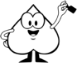 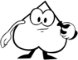 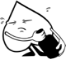 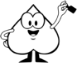 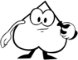 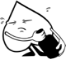 	1 	Calculează. 20.000 + 80.000 Rechne. = __________          300.000 + 	     700.000    = _________        300.000 + 	     700.000    = _________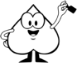 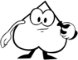 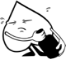 50.000 + 50.000 = __________  	600.000 + 	     400.000    = _________ 	600.000 + 	     400.000    = _________ 10.000 + 90.000 = __________  __________ + __________ = _________ __________ + __________ = _________ 2 	Calculează.        35.000 + ________Rechne. = 100.000 	 355.000 + __________ =   400.000 355.000 + __________ =   400.000 	    96.000 + ________ = 100.000 	 	    96.000 + ________ = 100.000 	 840.000 + __________ = 1.000.000 840.000 + __________ = 1.000.000 	   72.000 + ________ = 200.000 	 	   72.000 + ________ = 200.000 	 998.000 + __________ = 1.000.000 998.000 + __________ = 1.000.000 3 	Calculează. 39.000 +   1.000 Rechne.= ___________       949.000 +     1.000= ___________57.000 +   2.500 = ___________  800.000 +   20.000 = ___________50.000 + 25.000 = ___________  110.000 + 300.000 = ___________85.000 +   7.000 = ___________  700.000 +    10.000 = ___________    4     Numără înainte. Zähle vorwärts. din 5.000 în 5.000 In 5.000er Schritten     65.000, 70.000, _________, _________, _________  din 50.000 în 50.000 In 50.000er Schritten   250.000, 300.000, _________, _________, ________ din 100.000 în 100.000 In 100.000er Schritten   300.000, ________, ________, ________, ________     4     Numără înainte. Zähle vorwärts. din 5.000 în 5.000 In 5.000er Schritten     65.000, 70.000, _________, _________, _________  din 50.000 în 50.000 In 50.000er Schritten   250.000, 300.000, _________, _________, ________ din 100.000 în 100.000 In 100.000er Schritten   300.000, ________, ________, ________, ________     4     Numără înainte. Zähle vorwärts. din 5.000 în 5.000 In 5.000er Schritten     65.000, 70.000, _________, _________, _________  din 50.000 în 50.000 In 50.000er Schritten   250.000, 300.000, _________, _________, ________ din 100.000 în 100.000 In 100.000er Schritten   300.000, ________, ________, ________, ________     4     Numără înainte. Zähle vorwärts. din 5.000 în 5.000 In 5.000er Schritten     65.000, 70.000, _________, _________, _________  din 50.000 în 50.000 In 50.000er Schritten   250.000, 300.000, _________, _________, ________ din 100.000 în 100.000 In 100.000er Schritten   300.000, ________, ________, ________, ________ 5     Dublează. Verdopple. 5     Dublează. Verdopple. 5     Dublează. Verdopple. 5     Dublează. Verdopple. 